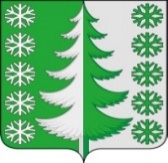 Ханты-Мансийский автономный округ - ЮграХанты-Мансийский муниципальный районмуниципальное образованиесельское поселение ВыкатнойАДМИНИСТРАЦИЯ СЕЛЬСКОГО ПОСЕЛЕНИЯПОСТАНОВЛЕНИЕот 28.07.2023                                                                                                      № 35 п. ВыкатнойО внесении изменений в постановление администрации сельского поселения Выкатной от 21.04.2022 № 40 «Об утверждении административного регламента предоставления муниципальной услуги «Выдача решений о признании или об отказе в признании садового дома жилым домом или жилого дома садовым домом»»В целях приведения муниципального правового акта администрации сельского поселения Выкатной в соответствие с действующим законодательством, руководствуясь Уставом сельского поселения Выкатной:1. Внести в постановление администрации сельского поселения Выкатной от 21.04.2022 № 40 «Об утверждении административного регламента предоставления муниципальной услуги «Выдача решений о признании или об отказе в признании садового дома жилым домом или жилого дома садовым домом»» следующие изменения:1.1. В наименовании постановления слова «Выдача решений о признании или об отказе в признании садового дома жилым домом или жилого дома садовым домом» заменить словами «Признание садового дома жилым домом и жилого дома садовым домом»;1.2. В пункте 1 постановления слова «Выдача решений о признании или об отказе в признании садового дома жилым домом или жилого дома садовым домом» заменить словами «Признание садового дома жилым домом и жилого дома садовым домом».2. Внести в Приложение к постановлению администрации сельского поселения Выкатной от 21.04.2022 № 40 «Об утверждении административного регламента предоставления муниципальной услуги «Выдача решений о признании или об отказе в признании садового дома жилым домом или жилого дома садовым домом»» следующие изменения:2.1. В пункте 1 Раздела I слова «Выдача решений о признании или об отказе в признании садового дома жилым домом или жилого дома садовым домом» заменить словами «Признание садового дома жилым домом и жилого дома садовым домом»;2.2. В пункте 10 Раздела II слова «Выдача решений о признании или об отказе в признании садового дома жилым домом или жилого дома садовым домом» заменить словами «Признание садового дома жилым домом и жилого дома садовым домом».3. Приложение к административному регламенту предоставления муниципальной услуги изложить в новой редакции согласно приложению к настоящему постановлению.4. Настоящее постановление вступает в силу с момента его официального опубликования (обнародования).Глава сельскогопоселения Выкатной                                                                        Н.Г. ЩепёткинПриложение к постановлению администрациисельского поселения Выкатнойот 28.07.2023 № 35«Приложение к административному регламенту предоставления муниципальной услуги«Признание садового дома жилым домоми жилого дома садовым домом»В администрацию сельскогопоселения Выкатной _______________________________________________________________________________________________________________________________________ для гражданина: Ф.И.О., место жительства, реквизиты документа, удостоверяющего личность: __________________ выдан «___» _________ 20__ г. (серия, номер)  __________________________________________________________________________________________     (кем выдан) _____________________________________________ для юридических лиц: наименование организационно-правовая форма и место нахождения _______________________________________________________________________________________________________________________________________ для представителя заявителя: Ф.И.О., реквизиты документа, подтверждающего полномочия: _________________ выдан «___» _________ 20__ г. (серия, номер) ________________________________________________________________________________________ (кем выдан)почтовый адрес: _____________________________ адрес электронной почты: _____________________ телефон: ____________________________________ 
заявлениео признании садового дома жилым домоми жилого дома садовым домом
    Прошу признать: садовый дом жилым домом (жилой дом садовым домом), (ненужное зачеркнуть)расположенный по адресу: ___________________________________________________________________________________________________________________________________, кадастровый номер садового дома или жилого дома: ________________________________, кадастровый номер земельного участка, в пределах которого расположен садовый или жилой дом: ___________________________________________________________________, способ получения решения о признании садового дома жилым домом и жилого дома садовым домом: (почтовое отправление с уведомлением о вручении, электронная почта, получение лично в многофункциональном центре, получение лично в администрации сельского поселения Выкатной: Подтверждаю(ем) свое согласие, а также согласие представляемого(ых) мною лица (лиц) на обработку персональных данных в целях предоставления муниципальной услуги. Приложение: ___________________________________________________________________________________________________________________________________________________________________________________________________________________________«___» ___________________ 20___ г.  ___________  __________________________         (дата подачи заявления)                                (подпись)                  (расшифровка подписи) 

Подписи лиц, подавших заявление: «____» _____________ 20___ г.  ___________________ __________________________                                                             (подпись заявителя)         (расшифровка подписи заявителя)_____________________________________________________________________________ (данные доверенности (при необходимости))
«____» _____________ 20___ г.  ___________________ ______________________________                                                            (подпись заявителя)            (расшифровка подписи заявителя)

________________________________________ __________________________________                (Ф.И.О. лица, принявшего заявление)                                              (подпись)».